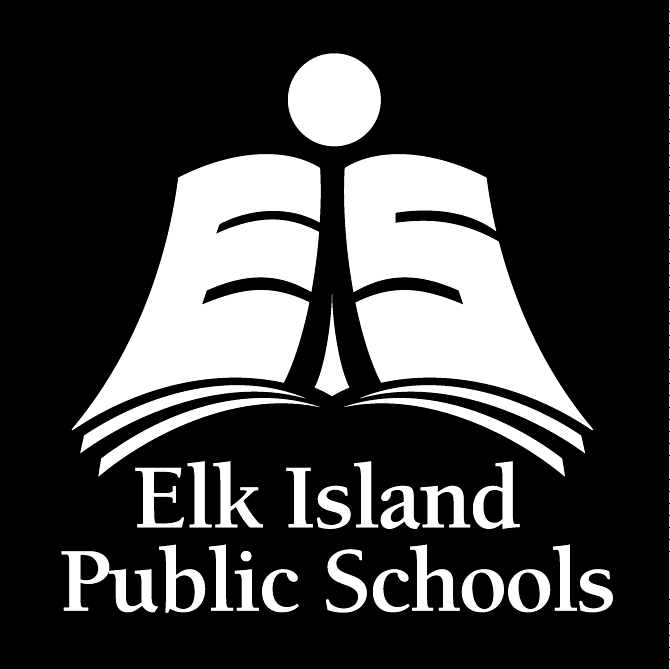 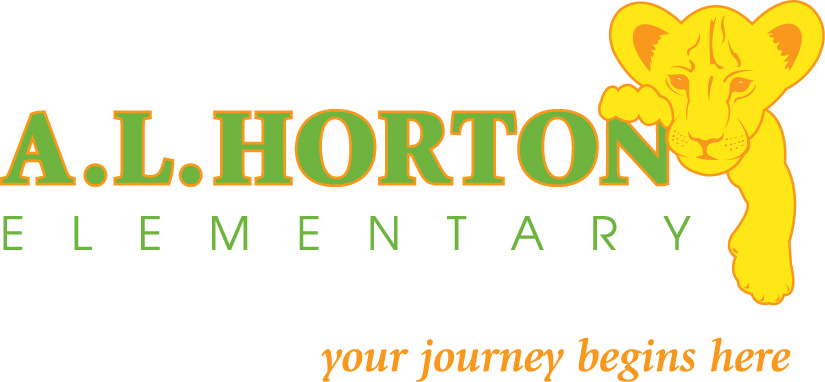 Kindergarten Supply List2017/2018Each student is responsible for the purchase of his or her school supplies. Following is a list of supplies required by KINDERGARTEN students for school opening September. PLEASE HAVE ALL PROPERTY CLEARLY LABELLED WITH STUDENTS NAME.1    	empty clear plastic Rubbermaid type shoe box sized with lid (to house extra set of clothes & extra school supplies)1	extra set of clothes (socks, 2 underpants, pants, shirt) to be left at school in case of accidents/ playground mishaps)      HB Pencils4 	large glue sticks (20g)1	bottle of white glue2 	duo tangs (one yellow and one blue for home reading)1 	1/2 plain - 1/2 interlined (these books have the dotted lines to help students learn how to print)2 	1” binders1	package of dividerspackage of pencil crayons (24 pack)1	pack of markers   	white eraser      clear plastic sheet protectorsZiploc Bags (5 sandwich and 5 large)	1	durable back pack1 	lunch type box/bagpair of Velcro running shoes with non marking soles to wear inside (labeled)1	set of computer headphones (labeled) - No Ear BudsYOUR CHILD WILL NEED SKATES AND A CSA APPROVED HELMET WHEN WE GO SKATINGAll materials need to be replaced as they are used or lost. Please have students bring all supplies on the first day of school. 